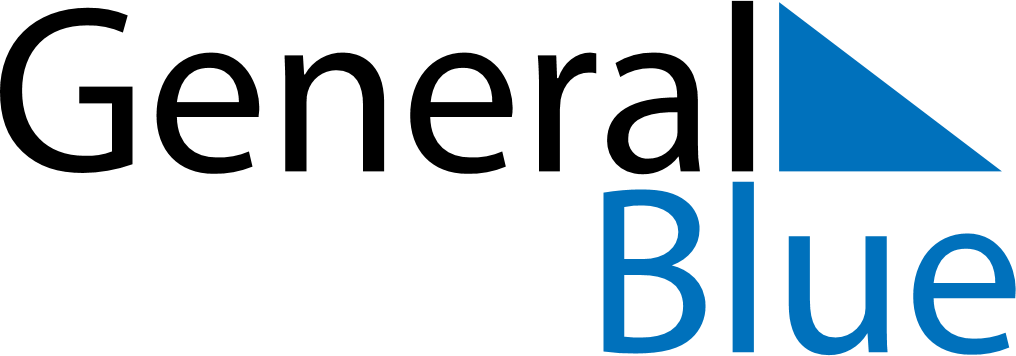 June 2021June 2021June 2021ColombiaColombiaSUNMONTUEWEDTHUFRISAT123456789101112Corpus Christi13141516171819Sacred Heart2021222324252627282930